П О С Т А Н О В Л Е Н И Е	В соответствии с Решением Городской Думы Петропавловск-Камчатского городского округа от 31.10.2013 № 145-нд «О наградах и почетных званиях Петропавловск-Камчатского городского округа»,     Постановлением Главы Петропавловск-Камчатского городского округа от 31.10.2013 № 165 «О представительских расходах и расходах, связанных с приобретением подарочной и сувенирной продукции в Городской Думе Петропавловск-Камчатского городского округа»,       ПОСТАНОВЛЯЮ:за образцовое выполнение служебных обязанностей, высокий уровень профессионализма, соблюдение трудовой и производственной дисциплины, личный вклад в развитие деятельности Центра и в честь          50-летия образования ЦССИ ФСО России в Камчатском крае:  Наградить Почетной грамотой Главы Петропавловск-Камчатского городского округа сотрудников Центра специальной связи и информации ФСО России в Камчатском крае:Объявить Благодарность Главы Петропавловск-Камчатского городского округа сотрудникам Центра специальной связи и информации ФСО России в Камчатском крае: 3. Вручить цветы.ГлаваПетропавловск-Камчатскогогородского округа                                                                           К.Г. Слыщенко 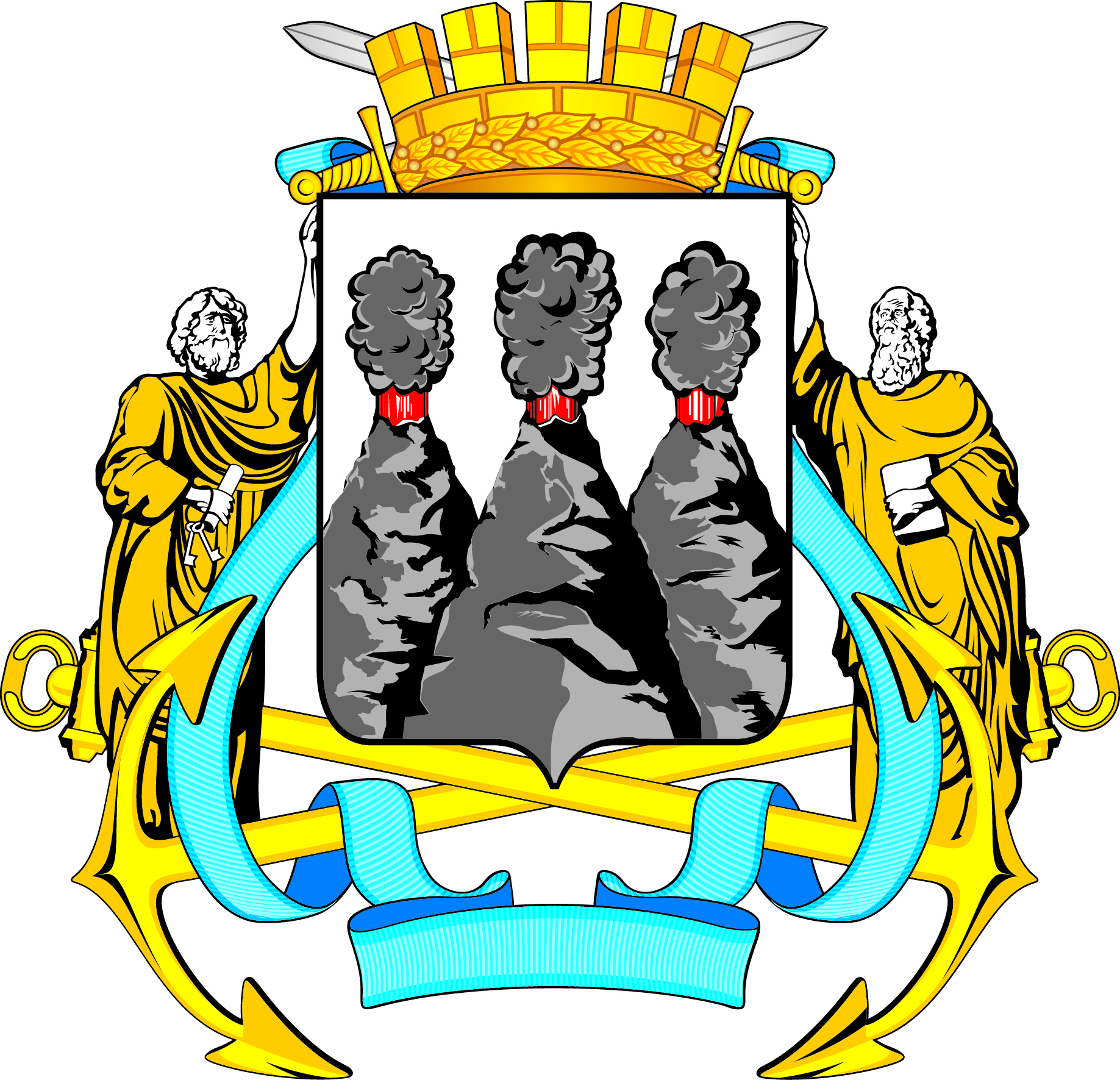 ГЛАВАПЕТРОПАВЛОВСК-КАМЧАТСКОГОГОРОДСКОГО ОКРУГАот  24.08.2015  №  88О награждении сотрудников Центра специальной связи и информации ФСО России в Камчатском краеКудрину Викторию Александровну- сотрудника;Тищенко Вадима Валентиновича- сотрудника.Курбатову Сергею Георгиевичу- сотруднику;Непомнящих Иннокентию Прокопьевичу- сотруднику;Ткачук Юрию Алексеевичу-  сотруднику.